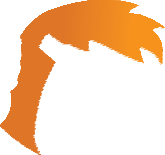 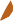 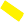 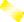 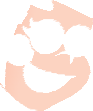 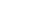 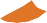 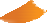 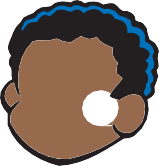 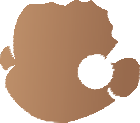 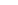 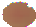 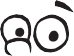 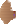 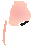 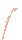 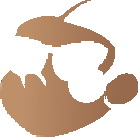 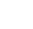 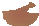 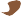 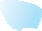 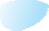 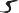 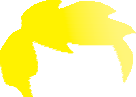 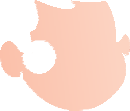 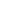 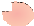 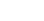 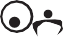 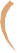 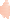 Identifying and Family Information:Child’s Name: 	Birthdate: 	Sex: M F Father’s Name: 	Daytime Phone: 		                                Address: 	Cell Phone: 		 		E-mail: 	Mother’s Name: 	Daytime Phone: 	                                Address: 	Cell Phone: 	 		E-mail:	 Doctor’s Name: 		Doctor’s Phone:  	Child lives with (check one): Birth Parents Adoptive Parents Foster Parents Parent and Step-Parent One Parent Other  	Other children in the family:Name	Age	Sex	Grade	Speech/Hearing ProblemsChild’s race/ethnic group: Caucasian, Non-Hispanic Native American Hispanic Asian or Pacific Islander African-American Other  	Is there a language other than English spoken in the home?	Yes	NoIf  yes, which one? 			 Does the child speak the language?	Yes	NoDoes the child understand the language?	Yes	NoWho  speaks the language?   	 Which language does the child prefer to speak at home?  	©2004 Super Duper® Publications • 1-800-277-8737 • www.superduperinc.com1Do you feel your child has a speech problem?	Yes	NoIf  yes,  please describe.  	Do you feel your child has a hearing problem?	Yes	NoIf  yes,  please describe.  	Has he/she ever had a speech evaluation/screening?	Yes	NoIf yes, where and when?  	 What were you told?  	Has he/she ever had a hearing evaluation/screening?	Yes	NoIf yes,  where and when?  	 What were you told?  	Has your child ever had speech therapy?	Yes	NoIf yes,  where and when?  	 What was he/she working on?  	Has your child received any other evaluation or therapy (physical therapy, counseling, occupational therapy, vision, etc.)?	Yes	NoIf yes, please describe. 	Is your child aware of, or frustrated by, any speech/language difficulties? 	What do you see as your child’s most difficult problem in the home?  	What do you see as your child’s most difficult problem in school? 	Was there anything unusual about the pregnancy or birth?	Yes	NoIf yes, please describe.  	How old was the mother when the child was born?  	Was the mother sick during the pregnancy?	Yes	NoIf  yes,  please describe.  	How many months was the pregnancy? 	Did the child go home with his/her mother from the hospital?	Yes	NoIf child stayed at the hospital, please describe why and how long.  	Did the child ever use a pacifier?           Yes	NoDoes the child still use a pacifier?  Yes	No           If no, please indicate at what age the child no longer utilized a pacifier? _____________________Has your child had any of the following? adenoidectomy	encephalitis	seizures allergies	flu	sinusitis breathing difficulties	head injury	sleeping difficulties chicken pox	high fevers	thumb/finger sucking habit colds	measles	tonsillectomy ear infections	meningitis	tonsillitisHow often? 		mumps	vision problems ear tubes	scarlet feverOther serious injury/surgery:  	Is your child currently (or recently) under a physician’s care?	Yes	NoIf yes, why? 	Please list any medications your child takes regularly:   	Please list any known allergies:   	Please tell the approximate age your child achieved the following developmental milestones: 	 sat alone	 	grasped crayon/pencil 	 babbled	 	said first words 	 put two words together	 	spoke in short sentences 	 walked	 	toilet trainedDoes your child... choke on food or liquids? ___________________________ currently put toys/objects in his/her mouth? _____________________ brush his/her teeth and/or allow brushing? ______________________	use a spoon? ___________________	type of cup used (circle all that apply):  sippy    open cup   360   straw   other? _____________Does your child... repeat sounds, words or phrases over and over? understand what you are saying? retrieve/point to common objects upon request (ball, cup, shoe)? follow simple directions (“Shut the door” or “Get your shoes”)? respond correctly to yes/no questions? respond correctly to who/what/where/when/why questions?Your child currently communicates using... body language. sounds (vowels, grunting). words (shoe, doggy, up). 2 to 4 word sentences. sentences longer than four words. other 	.Behavioral Characteristics: cooperative	restless attentive	poor eye contact willing to try new activities	easily distracted/short attention plays alone for reasonable length of time	destructive/aggressive separation difficulties	withdrawn easily frustrated/impulsive	inappropriate behavior stubborn	self-abusive behaviorIf your child is in school, please answer the following:Name of school and grade in school:    	Teacher’s  name:   	Has your child repeated a grade?  	What are your child’s strengths and/or best  subjects?  	Is your child having difficulty with any subjects?  	Is your child receiving help in any subjects?  	2004 Super Duper® Publications • P.O. Box 24997, Greenville, SC 29616 USA • www.superduperinc.com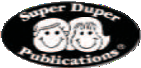 Call Toll Free 1-800-277-8737 • Fax Toll Free 1-800-978-7379 • E-mail: custserv@superduperinc.com	5